Agency overviewThe NSW Office of Environment and Heritage aims to enrich life in NSW by helping the community to conserve and enjoy our environment and heritage.  For more information go to www.environment.nsw.gov.au. Primary purpose of the roleThe Senior Heritage Assessments Officer undertakes the assessment of development applications and approval pathways and compliance under the Heritage Act 1977 relating to items listed on State Heritage Register and applications referred under the provisions of the Environmental Planning and Assessment Act 1979. The Senior Heritage Assessments Officer also provides advice on heritage conservation to develop outcomes in accordance with State Government Policy. The role contributes to the delivery of the Heritage Division’s vision of Celebrating, Sharing and Connecting our stories, our history and places in NSW.Key accountabilitiesProvide high level advice on the effective management and conservation of heritage items listed on the State Heritage Register. This includes, Conservation Management Plans and Conservation Strategies.Undertake compliance and enforcement activities relating to the Heritage Act 1977.Provide expert and strategic advice on the development of policy, strategies, frameworks, shared heritage projects and other community based heritage issues to ensure that the management, conservation and interpretation of Aboriginal, non-Aboriginal and shared heritage occurs according to agreed government priorities.Assess highly complex development proposals in accordance with policies and legislation, exercise any relevant approval delegations under the Heritage Act 1977 and review assessment reports prepared by team members.Prepare accurate and timely written reports, submissions, briefing notes and ministerial correspondence on a range of operational issues and ensure documentation is developed in accordance with government protocols.Liaise and provide feedback to a range of diverse stakeholders to explain Departmental and Heritage Council position.Assist in the development and maintenance of systems, policies and processes and prepare and maintain documentation in accordance with policies and legislation.Lead and oversee all aspects of project development and implementation across a portfolio of complex projects, including preparing business cases and project plans, establishing appropriate governance, identifying, allocating and managing resources, and meeting reporting requirements, to ensure project outcomes are achieved on time, on budget, to quality standards and in line with the Agency project management methodology.Key challengesAnticipate and understand contentious issues and assimilate information quickly by providing advice which is well researched and sound.High volume of work within statutory timeframes and other competing deadlines.Key relationshipsRole dimensionsDecision makingThe role operates with a high level of autonomy, makes day to day decisions relating to work priorities and workload management for itself and staff. The role exercises delegated authority consistent with OEH policy and under a range of NSW and other State and Commonwealth legislation and is fully accountable for the delivery of assigned projects on time and at or below budget.Reporting lineThe role reports to the Senior Team Leader, Assessments.Direct reportsNIL.Budget/ExpenditureNIL.Essential requirementsTertiary qualifications in heritage management, architecture, design, urban design, archaeology, planning, landscape architecture or relevant field with demonstrated experience in heritage conservation.Drivers Licence.Capabilities for the roleThe NSW Public Sector Capability Framework applies to all NSW public sector employees. The Capability Framework is available at www.psc.nsw.gov.au/capabilityframeworkCapability summaryBelow is the full list of capabilities and the level required for this role. The capabilities in bold are the focus capabilities for this role. Refer to the next section for further information about the focus capabilities.Focus capabilitiesThe focus capabilities for the role are the capabilities in which occupants must demonstrate immediate competence. The behavioural indicators provide examples of the types of behaviours that would be expected at that level and should be reviewed in conjunction with the role’s key accountabilities.Focus capabilitiesThe focus capabilities for the role are the capabilities in which occupants must demonstrate immediate competence. The behavioural indicators provide examples of the types of behaviours that would be expected at that level and should be reviewed in conjunction with the role’s key accountabilities.ClusterPlanning and EnvironmentAgencyOffice of Environment and HeritageDivision/Branch/UnitHeritage Division/Heritage Operations/AssessmentsLocationVariousClassification/Grade/BandEnvironment Officer Class 10Role NumberVariousANZSCO Code224412PCAT Code1119192Date of Approval28 August 2017Agency Websitewww.environment.nsw.gov.au Who       WhyInternalSenior Team LeaderEscalate issues, keep informed, advise and receive direction.Work team/Other internal staffSupport team, work collaboratively.Regional Operations Liaise, work collaboratively.ExternalOther Government Agencies, industry groups. community representatives, special interest groups and individual landholders, ACHACConsult with, represent the Division to other government agencies and community groups.Provide advice on practical and statutory heritage conservation matters.Heritage Council of NSWProvide advice, prepare assessment reports.NSW Public Sector Capability FrameworkNSW Public Sector Capability FrameworkNSW Public Sector Capability FrameworkCapability GroupCapability NameLevel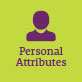 Display Resilience and CourageIntermediateAct with IntegrityAdeptManage SelfAdeptValue DiversityIntermediate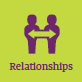 Communicate EffectivelyAdvancedCommit to Customer ServiceAdeptWork CollaborativelyAdeptInfluence and NegotiateIntermediate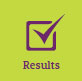 Deliver ResultsAdvancedPlan and PrioritiseAdeptThink and Solve ProblemsIntermediateDemonstrate AccountabilityIntermediate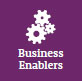 FinanceIntermediateTechnologyIntermediateProcurement and Contract ManagementAdeptProject ManagementAdeptNSW Public Sector Capability FrameworkNSW Public Sector Capability FrameworkNSW Public Sector Capability FrameworkGroup and CapabilityLevelBehavioural IndicatorsPersonal AttributesAct with IntegrityAdeptRepresent the organisation in an honest, ethical and professional way and encourage others to do soDemonstrate professionalism to support a culture of integrity within the team/unitSet an example for others to follow and identify and explain ethical issuesEnsure that others understand the legislation and policy framework within which they operateAct to prevent and report misconduct, illegal and inappropriate behaviourRelationshipsCommunicate EffectivelyAdvancedPresent with credibility, engage varied audiences and test levels of understanding Translate technical and complex information concisely for diverse audiences Create opportunities for others to contribute to discussion and debate Actively listen and encourage others to contribute inputs Adjust style and approach to optimise outcomes Write fluently and persuasively in a range of styles and formatsRelationshipsCommit to Customer ServiceAdeptTake responsibility for delivering high quality customer-focused servicesUnderstand customer perspectives and ensure responsiveness to their needsIdentify customer service needs and implement solutionsFind opportunities to co-operate with internal and external parties to improve outcomes for customersMaintain relationships with key customers in area of expertiseConnect and collaborate with relevant stakeholders within the communityResultsDeliver ResultsAdvancedDrive a culture of achievement and acknowledge input of others Investigate and create opportunities to enhance the achievement of organisational objectives Make sure others understand that on-time and on-budget results are required and how overall success is defined Control output of business unit to ensure government outcomes are achieved within budget Progress organisational priorities and ensure effective acquisition and use of resources Seek and apply the expertise of key individuals to achieve organisational outcomesBusiness EnablersProject ManagementAdeptPrepare clear project proposals and define scope and goals in measurable termsEstablish performance outcomes and measures for key project goals, and define monitoring, reporting and communication requirementsPrepare accurate estimates of costs and resources required for more complex projectsCommunicate the project strategy and its expected benefits to othersMonitor the completion of project milestones against goals and initiate amendments where necessaryEvaluate progress and identify improvements to inform future projectsNSW Public Sector Capability FrameworkNSW Public Sector Capability FrameworkNSW Public Sector Capability FrameworkCapability GroupCapability NameLevelDisplay Resilience and CourageIntermediateAct with IntegrityAdeptManage SelfAdeptValue DiversityIntermediateCommunicate EffectivelyAdeptCommit to Customer ServiceAdeptWork CollaborativelyAdeptInfluence and NegotiateIntermediateDeliver ResultsIntermediatePlan and PrioritiseAdeptThink and Solve ProblemsIntermediateDemonstrate AccountabilityIntermediateFinanceIntermediateTechnologyIntermediateProcurement and Contract ManagementAdeptProject ManagementAdeptNSW Public Sector Capability FrameworkNSW Public Sector Capability FrameworkNSW Public Sector Capability FrameworkGroup and CapabilityLevelBehavioural IndicatorsPersonal AttributesAct with IntegrityAdeptRepresent the organisation in an honest, ethical and professional way and encourage others to do soDemonstrate professionalism to support a culture of integrity within the team/unitSet an example for others to follow and identify and explain ethical issuesEnsure that others understand the legislation and policy framework within which they operateAct to prevent and report misconduct, illegal and inappropriate behaviourRelationshipsCommunicate EffectivelyAdeptTailor communication to the audienceClearly explain complex concepts and arguments to individuals and groupsMonitor own and others’ non-verbal cues and adapt where necessaryCreate opportunities for others to be heardActively listen to others and clarify own understandingWrite fluently in a range of styles and formatsRelationshipsCommit to Customer ServiceAdeptTake responsibility for delivering high quality customer-focused servicesUnderstand customer perspectives and ensure responsiveness to their needsIdentify customer service needs and implement solutionsFind opportunities to co-operate with internal and external parties to improve outcomes for customersMaintain relationships with key customers in area of expertiseConnect and collaborate with relevant stakeholders within the communityResultsDeliver ResultsIntermediateComplete work tasks to agreed budgets, timeframes and standardsTake the initiative to progress and deliver own and team/unit workContribute to allocation of responsibilities and resources to ensure achievement of team/unit goalsSeek and apply specialist advice when requiredBusiness EnablersProject ManagementAdeptPrepare clear project proposals and define scope and goals in measurable termsEstablish performance outcomes and measures for key project goals, and define monitoring, reporting and communication requirementsPrepare accurate estimates of costs and resources required for more complex projectsCommunicate the project strategy and its expected benefits to othersMonitor the completion of project milestones against goals and initiate amendments where necessaryEvaluate progress and identify improvements to inform future projects